LAMPIRAN 2FOTO KEGIATAN, PRODUK DAN LOKASI USAHA UMKM RESPONDEN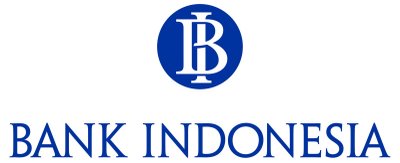 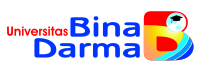 KERJASAMAKANTOR PERWAKILAN BANK INDONESIA WILAYAH VIIDENGANBINA DARMA ENTREPRENEURSHIP CENTRE (BDEC)TAHUN 2014